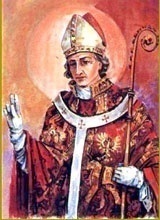 INTENCJE   MSZY   ŚWIĘTYCH24.12. – 30.12.2018INTENCJE   MSZY   ŚWIĘTYCH24.12. – 30.12.2018INTENCJE   MSZY   ŚWIĘTYCH24.12. – 30.12.2018PONIEDZIAŁEKWIGILIA 24.12.2018PONIEDZIAŁEKWIGILIA 24.12.20187.00+ Antoniego, Emilię, Jana,+ Antoniego, Emilię, Jana,PONIEDZIAŁEKWIGILIA 24.12.2018PONIEDZIAŁEKWIGILIA 24.12.20187.00+ Józefa i Anielę Pasierbek+ Józefa i Anielę PasierbekPASTERKAPASTERKA24.001/ Za Parafian2/ + za zmarłych Parafian i zm. z naszych rodzin1/ Za Parafian2/ + za zmarłych Parafian i zm. z naszych rodzinWTOREKBOŻE NARODZENIE25.12.WTOREKBOŻE NARODZENIE25.12.7.30+ Józefa Wojtyłko córkę Ewę+ Józefa Wojtyłko córkę EwęWTOREKBOŻE NARODZENIE25.12.WTOREKBOŻE NARODZENIE25.12.9.30ZA PARAFIANZA PARAFIANWTOREKBOŻE NARODZENIE25.12.WTOREKBOŻE NARODZENIE25.12.11.00+ Annę Skrzypek 3 r. śm.+ Annę Skrzypek 3 r. śm.WTOREKBOŻE NARODZENIE25.12.WTOREKBOŻE NARODZENIE25.12.16.00+ Eugeniusza Lasika 15 r. śm.+ Eugeniusza Lasika 15 r. śm.ŚRODA ŚW. SZCZEPANA 26.12.ŚRODA ŚW. SZCZEPANA 26.12.7.30+ Mariannę Starzak 4 r. śm. męża Franciszka+ Mariannę Starzak 4 r. śm. męża FranciszkaŚRODA ŚW. SZCZEPANA 26.12.ŚRODA ŚW. SZCZEPANA 26.12.9.30+ Józefa Kolendę synów Stanisława i Krzysztofa+ Józefa Kolendę synów Stanisława i KrzysztofaŚRODA ŚW. SZCZEPANA 26.12.ŚRODA ŚW. SZCZEPANA 26.12.11.00+ Zofię Buba 7 r. śm.+ Zofię Buba 7 r. śm.ŚRODA ŚW. SZCZEPANA 26.12.ŚRODA ŚW. SZCZEPANA 26.12.16.00+ Annę i Franciszka Gawronek syna Stanisława+ Annę i Franciszka Gawronek syna Stanisława CZWARTEK27.12. CZWARTEK27.12.7.00+ Wandę  Dziubek          /pogrz./+ Wandę  Dziubek          /pogrz./ CZWARTEK27.12. CZWARTEK27.12.18.00+ Emilię Krupiak 9 r. śm.+ Emilię Krupiak 9 r. śm.PIĄTEK28.12.PIĄTEK28.12.7.00+ Józefę  Madejczyk         /pogrz./+ Józefę  Madejczyk         /pogrz./PIĄTEK28.12.PIĄTEK28.12.18.00+ Jana Misiewicza zm. z rodziny+ Jana Misiewicza zm. z rodzinySOBOTA29.12.SOBOTA29.12.7.00+ Stanisławę   Gołuszka           /pogrz./+ Stanisławę   Gołuszka           /pogrz./SOBOTA29.12.SOBOTA29.12.18.00+ Jana Gołuszkę 21 r. śm.+ Jana Gołuszkę 21 r. śm. NIEDZIELA ŚWIĘTEJ RODZINY30.12.2018 NIEDZIELA ŚWIĘTEJ RODZINY30.12.20187.30+ Annę Starzak 8 r. śm. męża Stanisława+ Annę Starzak 8 r. śm. męża Stanisława NIEDZIELA ŚWIĘTEJ RODZINY30.12.2018 NIEDZIELA ŚWIĘTEJ RODZINY30.12.20189.30+ Helenę Iciek r. śm.+ Helenę Iciek r. śm. NIEDZIELA ŚWIĘTEJ RODZINY30.12.2018 NIEDZIELA ŚWIĘTEJ RODZINY30.12.201811.00ZA PARAFIANZA PARAFIAN NIEDZIELA ŚWIĘTEJ RODZINY30.12.2018 NIEDZIELA ŚWIĘTEJ RODZINY30.12.201816.00+ Juliana Jaworskiego+ Juliana Jaworskiego